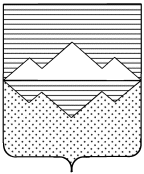 СОБРАНИЕ ДЕПУТАТОВСАТКИНСКОГО МУНИЦИПАЛЬНОГО РАЙОНАЧЕЛЯБИНСКОЙ ОБЛАСТИРЕШЕНИЕ____________________________________________________________________________________________от 29 марта 2023 года №329/66             г. СаткаО поддержке обращения Собрания депутатов Златоустовского городского округа к Законодательному Собранию Челябинской области по  совершенствованию нормативно-правовых актов в части предоставления земельных участков в собственность граждан бесплатно в соответствии с Законом Челябинской области от 28.04.2011г. №121-ЗО «О  бесплатном предоставлении земельных участков в собственность граждан для индивидуального жилищного строительства или ведения личного подсобного хозяйства с возведением жилого дома на приусадебном земельном участке на территории Челябинской области»В соответствии с Федеральным законом от 06.10.2003 № 131-ФЗ «Об общих принципах организации местного самоуправления в Российской Федерации», Уставом Саткинского муниципального района, СОБРАНИЕ ДЕПУТАТОВ САТКИНСКОГО МУНИЦИПАЛЬНОГО РАЙОНА РЕШАЕТ:	1. Поддержать обращение Собрания депутатов Златоустовского городского округа к Законодательному Собранию Челябинской области по  совершенствованию нормативно-правовых актов в части предоставления земельных участков в собственность граждан бесплатно в соответствии с Законом Челябинской области от 28.04.2011г. №121-ЗО «О  бесплатном предоставлении земельных участков в собственность граждан для индивидуального жилищного строительства или ведения личного подсобного хозяйства с возведением жилого дома на приусадебном земельном участке на территории Челябинской области». 2. Настоящее решение направить в Собрание депутатов Златоустовского городского округа.3. Контроль за исполнением настоящего решения возложить на комиссию по законодательству и местному самоуправлению (председатель – Привалова Е.Р.).Председатель Собрания депутатовСаткинского муниципального района                                                            Н.П. Бурматов